Dear Parents/Carers                                                                15th May 2017QUESTIONNAIRE NEWS!We are pleased to announce that we had 40 returned . This is our best response ever!!!!!!Thank you so much .The winner will be chosen by our year 4 pupils to win a £20 voucher.Look out for the results of the questionnaires at the end of this letter. We are very happy with your very supportive feedback. NO WORSHIP this Friday due to classes and staff out for the day. Normal service will resume next week  BINGOThe friends of Grange View have organised a Summer Bingo on Tuesday 23rd May at 7pm in the school hall. Please come along and support the school and bring a friend for fun and lots of prizes!Walk to school weekNext week is walk to school week.  Please try and walk everyday wherever you live. Non uniformFriday 26th May – Non uniform day for bottle or sweet donation for the Summer school fair. If you would like to donate any other prizes we would welcome any donations, thank you. Free 30 hours childcare entitlement Are you entitled to 30 hours free childcare or do you know someone who is? Please see the Northumberland County Council website. Link- http://www.northumberland.gov.uk/NorthumberlandCountyCouncil/media/Child-Families/Families/Childcare/early-years-30-hrs.pdfSwimmingFrom September 2017 Year 3 and Year 4 will continue to go swimming, as it is a statutory requirement for Key Stage 2 pupils to swim as part of their PE curriculum. We will continue to swim weekly at Morpeth Leisure Centre but we hope to confirm that it will change to a Wednesday afternoon which will mean the children will return to school for home time slightly later. We will confirm this when we have further information but wanted to give parents plenty notice. YEAR 2 will no longer be swimming from Sept 2017 as it is not statutory for them to do so until KS2 (these are our current Year 1 children).PE KitIt is vital that your child has his/her full PE kit in school (shorts/tee-short/sandshoes), otherwise they may miss out on valuable PE/sporting activities due to incorrect clothing & footwear. This is necessary for the safety of everyone, thank you.School DinnersFrom September 2017 our current Yr 2 children (Beech Class) who will be moving in to Yr. 3 will be required to pay for school dinners or bring a packed lunch. If you know your child will be having dinners (£11.00 per week), would you please let the office know so we can give our Unit Manager Mrs Palmer an indication of numbers for September, thank you.Packed LunchesPlease can all families ensure they give the office at least a week’s notice if their child wishes to change to a packed lunch. Food is ordered in advance for all school lunches. Thank you.Dates for diaries: Please check these weekly - all are subject to change or additional dates being added:-Mon 15th May – all of Y4’s to Striking & Fielding event at JSCS - PM onlyThurs 18th May – small Y4 group to Tag Rugby event at Ashington – PM onlyFri 19th May- Willow Class - Ford Castle Day leaving at 8am and returning at 5pm(all payments to be up-to-date)Tues 23rd May- BINGO with the Friends of Grange View  Thurs 25thMay - Y4s to JCSC for the day – slips to be returned to office pleaseFri 26th May -  NON UNIFORM DAY for bottle or sweet donations please Fri 26th May - Half term, school closes at 3.15pmMon 5th June - school re-opens for Summer Term 2 at 8.50amWed 7th June – all of Y4’s to Quad Kids event at Amble Links – all dayWed 7th June – last Messy Wednesday for this term at 3.15pm (no Dance Club)Tues 13th June – all of Y3’s to Rugby Festival at Ashington Rugby Club – PM onlyTues 20th June - Big Gig Music Event for Willow class at JCSC, further details to followWed 21st June - Y4 Leavers service with staff at St. Nicholas cathedral in Newcastle, details to followFri 23rd June - Summer Fair at 3pmYear 4 Leavers Tea and end of year evening – date and venue to be confirmed Fri 21st July - School closes at 1.30pm for the summer holidays Mon 5th Sept – TTD, school closed to pupilsTues 6th Sept – school opens at 8.50am for the Autumn TermAttendance – Does it matter? YES IT DOES!!To promote and reward good attendance across the school the governors have agreed to provide an AMAZING incentive!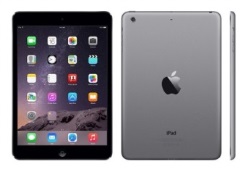 The class with the greatest attendance at the end of the year will win a MINI IPAD and a family with 100% attendance will be entered to a prize draw to win £30 shopping voucher. 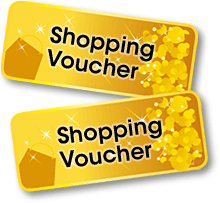 Please remember your child’s attendance in school is extremely important. Awards will continue to be given to each class with the best attendance. Can we remind parents about a section of the Education Act 1996: “Central to raising standards in education and ensuring all pupils can fulfil their potential is an assumption so widely understood that it is insufficiently stated – pupils need to attend school regularly to benefit from their education. Missing out on lessons leaves children vulnerable to falling behind. Children with poor attendance tend to achieve less in both primary and secondary school. NO HOLIDAYS will be authorised in term timeLast week’s attendance: 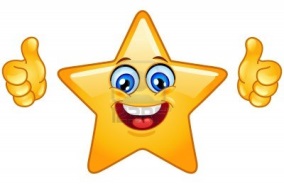 DON’T Forget- Easy Fund Raising- www.easyfundraising.org.uk. Please register and keep Shopping online on this website for school funds. Every penny you spend helps school.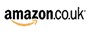 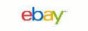 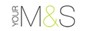 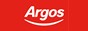 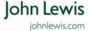 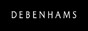 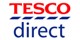 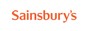 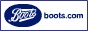 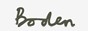 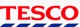 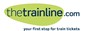 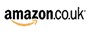 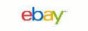 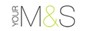 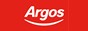 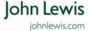 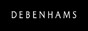 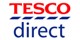 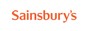 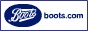 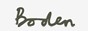 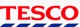 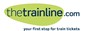 Kind Regards      Louise Laskey Mrs L Laskey – HeadteacherResult of Parent questionnaire Summer 2017 – 40 returns, thank youThank you for taking the time to complete and return your questionnaire.We are pleased with your very supportive feedback.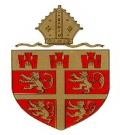 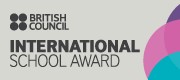 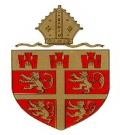 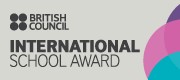 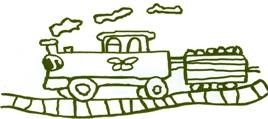 Questions Strongly agreeAgreeDisagreeStrongly disagreeDon’t know1. My child is happy at this school3282. My child feels safe at this school3373. My child makes good progress at this school30824. My child is well looked after at this school3285. My child is taught well at this school32716. My child receives appropriate homework for their age271127. This school makes sure its pupils are well behaved271218. This school deals effectively with bullying2271109. This school is well led and managed34610. This school responds well to any concerns I raise2710311. I receive valuable information from the school about my child’s progress281212. Would you recommend this school to another parent?328